MEETING OF THE COUNCIL OF THE COLLEGE OF PHYSIOTHERAPISTS OF ONTARIOMINUTESDecember 17-18, 2018 AtThe College Board Room375 University Avenue, Suite 800, Toronto Council Member Networking Breakfast 8:30am – 9:00am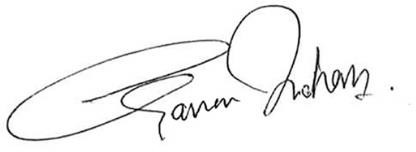 Gary Rehan, PresidentAttendees:Staff:Mr. Gary Rehan (President)Ms. Janet LawMr. Rod HamiltonMr. Darryn MandelMr. James LeeMs. Anita AshtonMr. Ron Bourret (teleconference)Ms. Nicole GrahamMs. Lisa PrettyMs. Jane DarvilleMs. Sharee MandelMs. Fiona CampbellMr. Martin BilodeauMr. Tyrone SkanesMs. Joyce HuangMs. Theresa StevensMs. Lisa TichbandMs. Téjia BainMr. Mark RuggieroMs. Jennifer DollingMs. Olivia KisilMr. Ken MoreauMs. Kathleen NormanMs. Taylor TurnerRecorder:	Ms. Elicia Persaud9:00 AMWelcome1.0MotionApproval of the Agenda1.0It was moved by Mr. Tyrone Skanes and seconded by Mr. Ken Moreau that:the agenda be accepted with the possibility for changes to the order of items to address time constraints.Approval of the Agenda1.0It was moved by Mr. Tyrone Skanes and seconded by Mr. Ken Moreau that:the agenda be accepted with the possibility for changes to the order of items to address time constraints.CARRIED.2.0MotionApproval of the Council Meeting Minutes of September 24 and 25, 2018 and October 14, 20182.0It was moved by Mr. James Lee and seconded by Mr. Tyrone Skanes that:the Council meeting minutes of September 24-25, 2018 and October 12, 2018, including the in camera minutes of October 12, be approved.Approval of the Council Meeting Minutes of September 24 and 25, 2018 and October 14, 20182.0It was moved by Mr. James Lee and seconded by Mr. Tyrone Skanes that:the Council meeting minutes of September 24-25, 2018 and October 12, 2018, including the in camera minutes of October 12, be approved.CARRIED.3.0Quality Assurance Program Review – Project UpdateJoyce Huang, Strategic Projects Manager provided Council with an update on the work of the Quality Assurance Working Group and requested the following approvals by Council.MotionMotionMotionMotion3.0It was moved by Mr. Tyrone Skanes and seconded by Ms. Sharee Mandel that:Council approves the QAWG’s recommendation to include a chart review component in the remote assessment process. The inclusion of this component will be re-evaluated based on the results of the pilot test assessments.As part of the discussion Council concluded that they are in support of considering the development of a potential QA assessment for non- clinical physiotherapists.3.1It was moved by Ms. Nicole Graham and seconded by Ms. Janet Law that:Council approve the QAWG’s recommendation to defer the development consideration of a non-clinical QA assessment for two years.3.2It was moved by Mr. Ken Moreau and seconded by Mr. James Lee that:Council approve the QAWG’s recommendation that the QA programselects 9.1% of eligible members for assessment in the year 2019-20.3.3It was moved by Mr. Tyrone Skanes and seconded by Ms. Sharee Mandel that:Council approve the following recommendations related to QA program policies:Updated timelines for the remote and on-site assessment processes.Members who are subject to an active professional conduct matter should not be exempted from selection automatically; they can ask for a deferral, which will be assessed on a case-by- case basis based on the QA Program’s deferral policy.Members who express their intent to retiring will not automatically receive a deferral.The current policy on deferrals can stay largely the same, with two minor changes: educational programs should be specifically defined as full-time programs; and the member being the subject of an active PC matter should be added as a criterion in the policy.The QA program should continue to accept volunteers; however, there should be criteria defined for who can volunteer only if themember has never been assessed before and meets the inclusion criteria for selection.CARRIED.CARRIED.CARRIED.CARRIED.Ms. Janet Law left the Council chambers at 11: 24 a.m.4.0Interim Registrar’s ReportMr. Rod Hamilton, Interim Registrar, provided an update on the following items:Councillor orientationFairness commissioner activitiesPublic appointmentsGovernance trendsCollege outreachDatabase projectMr. Ron Bourret left the meeting at 1:58 p.m.5.0MotionReprioritization of Strategic Tactics 5.0It was moved by Ms. Jane Darville and seconded by Mr. Tyrone Skanes that:the Council approves the extension of the current strategic plan cycle until March 2021 and reset the timing of the tactics work as recommended by staff.Reprioritization of Strategic Tactics 5.0It was moved by Ms. Jane Darville and seconded by Mr. Tyrone Skanes that:the Council approves the extension of the current strategic plan cycle until March 2021 and reset the timing of the tactics work as recommended by staff.CARRIED.6.0MotionBy-Laws and Governance Policies Plan 6.0It was moved by Mr. Ken Moreau and seconded by Ms. Jennifer Dolling that:Council approve the proposal that the College’s Executive Committee act as a working group to review concerns and issues about the College’s By- laws and governance policies and bring proposed changes forward to Council for consideration.By-Laws and Governance Policies Plan 6.0It was moved by Mr. Ken Moreau and seconded by Ms. Jennifer Dolling that:Council approve the proposal that the College’s Executive Committee act as a working group to review concerns and issues about the College’s By- laws and governance policies and bring proposed changes forward to Council for consideration.CARRIED.7.0MotionReview of the Advertising StandardCouncil reviewed the proposed Advertising Standard in detail and provided direction for additional clarity around the responsibility of physiotherapists.7.0It was moved by Ms. Sharee Mandel and seconded by Mr. Martin Bilodeau that:Council approve the recommended changes to the Advertising Standard with an effective date of February 1, 2019.Review of the Advertising StandardCouncil reviewed the proposed Advertising Standard in detail and provided direction for additional clarity around the responsibility of physiotherapists.7.0It was moved by Ms. Sharee Mandel and seconded by Mr. Martin Bilodeau that:Council approve the recommended changes to the Advertising Standard with an effective date of February 1, 2019.CARRIED.8.0Case Studies and Decision MakingThis item was deferred to a future Council meeting.Day one of Council adjourned at 4:15 p.m.9:00 AM	December 18, 20189:00 AM	December 18, 20189:00 AM	December 18, 20189.0Motion to go in camera pursuant to section 7(2)(d) of the Health Professions Procedural CodeIt was moved by Mr. James Lee and seconded by Mr. Tyrone Skanes that:The council move in camera pursuant to section 7(2)(d) of the health professions procedural code.10.0Announcement- Appointment of the new RegistrarMr. Rehan, President, announced that Council has appointed Mr. Rod Hamilton as the new Registrar effective December 18, 2018. Mr.Hamilton provided an address to Council and staff.11.0Q2 Financial ReportThe Q2 Financial report was reviewed with a few questions on the Colleges long-term investment strategy.12.0MotionMotionPre- Registration Jurisprudence ExamCouncil revaluated the pros and cons to administering the jurisprudence exam as a requirement for registration and determined that the there is no risk to the public to rescind their original decision.12.0It was moved by Ms. Jane Darville and seconded by Ms. Theresa Stevens that:Council rescinds their decision to make completion of the Jurisprudence exam a requirement for registration.12.1It was moved by Ms. Theresa Stevens and seconded by Ms. Kathleen Norman that:Council directs staff to review mechanisms of ensuring knowledge of jurisprudence in applicants and members.CARRIED.CARRIED.13.0MotionConference Attendance: Reporting Key Learnings to Council 13.0It was moved by Mr. Tyrone Skanes and seconded by Mr. Ken Moreauthat:Council approves the use of a template for councilors to report their keylearnings from conferences to Council.CARRIED.14.0Review of Expense Rule for AccommodationsMr. Ken Moreau and Ms. Kathleen Norman withdrew the motion to remove the kilometer radius requirement for accommodation eligibility and the corresponding changes to expense rules section 10 (b)(c) and 11 (c)(d) of Policy 5.1 – Honoraria and Expenses, effective April 1, 2018.The rules for accommodation will remain unchanged and staff will increase the hotel accommodation budget by 10% if a hotel contract is not secured.15.0MotionVestibular Therapy: Notice of Motion 15.0It was moved by Mr. Ken Moreau and seconded by Ms. Kathleen Norman that:Council has concluded that performance of vestibular therapy should not be a rostered College activity.Mr. James Lee left the Council chambers at 12:15 p.m. and returned at 1:35 p.m.Vestibular Therapy: Notice of Motion 15.0It was moved by Mr. Ken Moreau and seconded by Ms. Kathleen Norman that:Council has concluded that performance of vestibular therapy should not be a rostered College activity.Mr. James Lee left the Council chambers at 12:15 p.m. and returned at 1:35 p.m.CARRIED.16.0President’s ReportThe President provided an update on the following items:Q2 Committee Activity SummaryQ2 Executive Committee Report to CouncilCouncillor Operations evaluation17.0Member’s Motion/sAdjournmentIt was moved Mr. Tyrone Skanes by that the meeting be adjourned.The meeting was adjourned at 2:00 p.m.CARRIED.